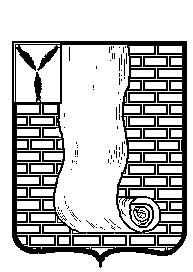 АДМИНИСТРАЦИЯКРАСНОАРМЕЙСКОГО  МУНИЦИПАЛЬНОГО РАЙОНА САРАТОВСКОЙ ОБЛАСТИПОСТАНОВЛЕНИЕ                                                                                 Приложение № 1                                                     к постановлению главы                                                                                             администрации района                                                                                           от 16.08.2007 г. № 948П О Л О Ж Е Н И Ео межведомственном совете по защите прав потребителей при администрации Красноармейского муниципального района1. Межведомственный совет по защите прав потребителей при администрации Красноармейского муниципального района (далее Совет) является постоянно действующим совещательным и координационным органом, созданный в целях обеспечения на территории Красноармейского муниципального района мероприятий, направленных на защиту прав потребителей.2. В своей деятельности Совет руководствуется федеральным законодательством, а также настоящим положением.3. Основными задачами Совета являются:- создание благоприятных условий для взаимодействия органов местного самоуправления, территориальных органов федеральных органов исполнительной власти, общественных объединений в сфере защиты прав потребителей;- разработка единых методов и форм реализации мероприятий в сфере защиты прав потребителей на территории района с учетом компетенции и полномочий территориальных органов исполнительной власти, органов местного самоуправления, общественных объединений;- анализ и обобщение практики применения на территории района законодательства РФ в сфере защиты прав потребителей;- организация выездных обучающих семинаров для обучения предпринимателей и других категорий граждан основам законодательств о защите прав потребителей;- организация изучения общественного мнения по вопросам защиты прав потребителей;- организация информирования потребителей о состоянии потребительского рынка по вопросам качества и безопасности товаров, работ и услуг с использованием средств массовой информации.4. Для выполнения возложенных задач Совет вправе:- в пределах своей компетентности запрашивать получать от органов государственной власти области, органов местного самоуправления и правоохранительных органов необходимую для осуществления своих полномочий информацию;- приглашать и заслушивать на своих заседаниях представителей органов местного самоуправления, должностных лиц, оказывающих прямое или косвенное влияние на формирование системы защиты прав потребителей на территории района;- создавать рабочие группы, определять порядок их работы;- рассматривать иные вопросы в соответствии с действующим законодательством.5. Состав Совета утверждается главой администрации Красноармейского муниципального района. Члены Совета участвуют в его работе на общественных началах.Председатель Совета руководит его деятельностью и несет персональную ответственность за выполнение возложенных на Совет задач.6. Совет осуществляет свою деятельность в соответствии с планами, утверждаемыми председателем Совета.7. Заседание Совета проводится по мере необходимости, но не реже одного раза в квартал. Заседание проводит председатель Совета или по его поручению заместитель председателя Совета.8. Решения Совета принимаются большинством голосов, присутствующих на заседании членов Совета, и оформляются в виде протоколов заседаний, которые подписывает председатель Совета или его заместитель, председательствующий на заседании.  Верно:   Управляющий делами              администрации района                                                        Н. И. Соколов От16.08.2007№948От16.08.2007№948г. КрасноармейскО создании межведомственного совета по защите прав потребителей при администрации Красноармейского муниципального района          В целях эффективной реализации государственной политики в сфере защиты прав потребителей, создания условий для соблюдения прав и интересов потребителей в Красноармейском муниципальном районе Саратовской области   ПОСТАНОВЛЯЮ:1. Создать межведомственный совет по защите прав потребителей при администрации Красноармейского муниципального района.2. Утвердить положение о межведомственном совете по защите прав потребителей при администрации Красноармейского района и его состав (приложения 1, 2).3. Контроль за исполнением настоящего постановления возложить на первого заместителя главы администрации Красноармейского муниципального района Бобылева О. А.Глава администрацииКрасноармейского муниципального района                                                              В.М.Палагин                                                                                                   